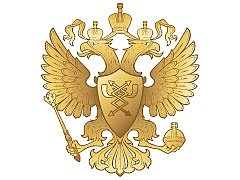 Министерство связи и массовых коммуникаций Российской ФедерацииДепартамент информатизации и связи Ярославской области Управление по информатизации Ивановской областиг. Ярославль                                                                                                  от 06.09.2013 № 21. О проекте Методических рекомендаций по представлению государственных и муниципальных услуг Слушали:Н.А. Емельянова – о проекте структуры Методических рекомендаций по представлению государственных  и муниципальных услуг на Едином портале государственных и муниципальных услуг (функций) и на региональных порталах  государственных  и муниципальных услуг в доступной для граждан форме (далее – Методические рекомендации)Д.К. Сатин – о дополнениях  к содержанию Методических рекомендацийРешили:2. О проекте сводного описания пилотной услуги, правовой экспертизе сводного описания пилотной услугиСлушали:С.В. Суетина – о проекте сводного описания пилотной услуги «Субсидия на оплату жилого помещения и коммунальных услуг» (далее – описание услуги)А.О. Соловьев – о правовой экспертизе описания услуги Решили:3. О «кликабельном» макете пилотной услуги Слушали:С.С. Читалов, А.В. Кремнев – о «кликабельном» макете пилотной услуги «Субсидия на оплату жилого помещения и коммунальных услуг» (далее – макет услуги)Решили:4. О  проекте методики приоритезации услугСлушали:И.А. Дельцова – о проекте методики для определения приоритетов перевода государственных (муниципальных) услуг в электронный вид (далее – методика приоритезации)Решили:5. О плане работы по проекту на сентябрь-октябрь 2013 годаСлушали:Н.А. Емельянова, Д.К. Сатин, А.Ф. Федоров – о мероприятиях и сроках работ по проекту в течение сентября-октября 2013 года (далее – план проекта)Решили:Присутствовали:Советник Министра связи и массовых коммуникаций Российской ФедерацииД.К. Сатин Заместитель начальника управления по информатизации Ивановской области, начальник отдела информационных технологий управления по информатизации Ивановской областиА.Ф. Балакирев Директор департамента информатизации и связи Ярославской областиЭ.А. Лысенко Заместитель директора департамента информатизации и связи Ярославской областиН.А. Емельянова Заместитель директора департамента труда и социальной поддержки населения Ярославской областиД.В. АминовПредседатель комитета методологии и качества электронных услуг департамента информатизации и связи Ярославской областиС.В. Суетина Консультант комитета методологии и качества электронных услуг департамента информатизации и связи Ярославской областиМ.В. Туманова Консультант комитета методологии и качества электронных услуг департамента информатизации и связи Ярославской областиО.В. ДемидоваНачальник отдела развития технологий информационного общества департамента информатизации и связи Ярославской областиН.А. Хорева Консультант отдела развития технологий информационного общества департамента информатизации и связи Ярославской областиН.А. КнязеваКонсультант отдела развития технологий информационного общества департамента информатизации и связи Ярославской областиЛ.Н. СвешниковаКонсультант-юрист управления Правительства Ярославской области по организационному развитию А.О. СоловьевЗаместитель начальника отдела по кадровым, организационным и правовым вопросам департамента труда и социальной поддержки населения Ярославской областиО.А. ШвецоваГлавный специалист отдела организации назначения и выплаты пособий и компенсаций департамента труда и социальной поддержки населения Ярославской областиО.Р. ВасильеваВедущий специалист отдела организации назначения и выплаты пособий и компенсаций департамента труда и социальной поддержки населения Ярославской областиЕ.А. МолеваМКУ «Центр социальных выплат» г. ЯрославльО.С. ВоиноваРуководитель проекта казенного предприятия Ярославской области «Электронный регион»Л.В. Костерина Главный маркетолог казенного предприятия Ярославской области «Электронный регион»Д.З. Пономарев Дизайнер, казенное предприятие Ярославской области «Электронный регион»А.В. Кремнев Начальник отдела мониторинга качества государственных и муниципальных услуг ГАУ ЯО «Многофункциональный центр предоставления государственных и муниципальных услуг»Е.В. ПойкалайненКонсультант сектора административно-организационной работы управления по информатизации Ивановской областиС.А. Кузнецова Ведущий специалист-эксперт отдела информационных технологий управления по информатизации Ивановской областиА.В. Мизенко Доцент кафедры педагогики ИвГУИ.А. Дельцова Заместитель начальника управления социальных выплат, компенсаций и субсидий Департамента социальной защиты населения Ивановской областиА.Ю. Демина Ведущий специалист отдела экономического развития администрации Шуйского муниципального района Ивановской области.В.Й. Ивановарешениесрок исполненияответственныйПринять за основу предложенную структуру Методических рекомендаций Ввести дополнительно в Методические рекомендации следующие положения: о принципе проверки и обновления алгоритмов в экспертных системах;о доступности описания услуги для внешних поисковых систем; об управлении изменениями через обратную связь с заявителями;о размещении в листовке контактной информации об органе, предоставляющем услугу, для обращения заявителя18.09.2013Департамент информатизации и связи Ярославской областирешениесрок исполненияответственныйПринять за основу описание услуги с учетом предложенных измененийВнести дополнительно в описание услуги следующую информацию:показатели качества и доступности услуги, сведения о пошлинах и платежах, сведения об основаниях для отказа и приостановления оказания услуги18.09.2013Департамент информатизации и связи Ярославской областиПодготовить фокус-группу для тестирования описания услуги (6-8 человек, критерий отбора – реальная потребность в услуге)30.09.2013Департамент информатизации и связи Ярославской области, Управление по информатизации Ивановской областиОпределить фасилитаторов для работы с фокус-группой (по одному от каждого региона-пилота)30.09.2013Департамент информатизации и связи Ярославской области, Управление по информатизации Ивановской областирешениесрок исполненияответственныйВнести в макет услуги следующие изменения:страница должна начинаться сразу с содержательной части («шапку» Ростелекома убрать);похожие услуги разместить сверху;заголовки разделов убрать;ограничить формулировки «от первого лица»;переформулировать фразу «Читать административный регламент»18.09.2013Казенное предприятие Ярославской области «Электронный регион»Подготовить описание услуги в виде текстового документа без элементов веб-дизайна10.09.2013Департамент информатизации и связи Ярославской областиПодготовить «кликабельный» макет пилотной услуги 18.09.2013Казенное предприятие Ярославской области «Электронный регион»Провести обсуждение макета услуги 09.09.2013 в 17.00-18.00 (по скайпу)09.09.2013Казенное предприятие Ярославской области «Электронный регион»решениесрок исполненияответственныйПринять за основу проект методики приоритезации с учетом предложенный измененийВнести в проект методики приоритезации изменения в соответствии с приложением 09.09.2013Управление по информатизации Ивановской областирешениесрок исполненияответственныйУтвердить следующий план проекта: Представить участникам проекта для согласования доработанный проект методики приоритезации09.09.2013Управление по информатизации Ивановской областиПредставить участникам проекта замечания по доработанному проекту методики приоритезации10.09.2013Департамент информатизации и связи Ярославской областиПровести сеанс видеосвязи с 11 регионами, в которых планируется провести оценку методики приоритезации, разослать проект методики для оценки12.09.2013Минкомсвязь России (Д.К. Сатин)Собрать результаты оценки методики приоритезации20.09.2013Управление по информатизации Ивановской областиПредставить участникам проекта проекты описания услуги, макета  услуги, Методических рекомендаций18.09.2013Департамент информатизации и связи Ярославской областиПредставить участникам проекта замечания по проектам описания услуги, макета  услуги, Методических рекомендаций27.09.2013Управление по информатизации Ивановской областиПровести в режиме видеоконференции тренинг с фасилитаторами фокус-групп30.09.2013Минкомсвязь России (Д.К. Сатин)Направление в Минкомсвязь России доработанного по результатам оценки проекта методики приоритезации06.10.2013Участники проектаВстреча рабочей группы в Иваново для обсуждения результатов работы14.10.2013Участники проекта